RIMSKA KULTURA I CIVILIZACIJAUVODLatinski jezik je dobio ime po italskom plemenu Latina koje je živjelo u pokrajini Lacij (Latium), s gradom Rimom (Roma).Granice Rimskog carstva su sezale od današnje Škotske, Rajne i Dunava na sjeveru do Sahare i Etiopije na jugu, i od Perzijskog zaljeva na istoku do Gibraltara na zapadu.Ilirska plemena: Histri, Dalmati, Liburni, Japodi. To područje se zvalo Illyricum (Ilirik). Kraj između Drave, Dunava i Save zvao se Pannonia (Panonija), a od Save do Jadranske obale Dalmatia (Dalmacija).Povijest RimaSplet mitova i legenda. Praotac Rimljana Eneja iz Troje, sin Anhiza I božice Venere, bježi iz razorene Troje, ugošćuje ga Didona koju on ostavlja, a ona ga proklinje bacivši se na mač. Eneja dolazi na italske obale, ženi se Lavinijom, kćerkom kralja Latina, te ubija u dvoboju njezina zaručnika Rutulca Turna.                                                                                         Enejin sin Askanije Jul osniva prvo naselje Albu Longu. U Rimu je vladao Numitor. Njega je zbacio s prijestolja njegov brat Amulije, ubivši mu sina i učinivši kćer Reu Silviju vestalkom. U nju se zaljubio bog Mars i ona mu rodi blizance Romula i Rema.         U povijest Rima spada još i otmica Sabinjanki, kojima su Rimljani oteli kćeri, ali su kasnije sklopili primirje. Sabinjanin Tit Tacije je postao Romulov suvladar.                                    Rim je nastao na sedam brežuljaka: Palatin, Aventin, Eskvilin, Celij, Viminal, Kvirinal i Kapitolij, imao je sedam kraljeva: Romul, Numa Pompilije, Tul Hostilije, Anko Marcije, Tarkvinije Prisko, Servije Tulije, Tarkvinije Oholi.                                                      Servije Tulije sve stanovnike Rima dijeli prema imutku na pet razreda, koji su se zvali klase. Gali prodiru u Rim, ali ih sa brežuljka Kapitolija, na upozorenje gusaka, Rimljani strovaljuju.Razvitak RimaForum Romanum je mjesto gdje se održavao društveni život grada. Kapitolij postaje središte vjerskog kulta i simbol rimske vlasti: hramovi Jupiteru, Junoni i Minervi. Pompej na Martovu polju gradi prvo kazalište, a Agripa nove vodovode.Građevine: Velika arena – Amphiteatrum Flavium – Kolosej, Circus Maximus – veliki stadion gdje su se održavale trke konjskih zapreka; mnogi hramovi, sačuvana samo dva: Panteon i maleni Vestin hram, slavoluci, Hadrijanov mauzolej.Rimske građevine kod nas: Salonae (Solin), Mursa (Osijek), Siscia (Sisak), Dioklecijanova palača u Splitu i Arena (amfiteatar) u Puli građena od cara Vespazijana. Na forumu su se održavale narodne skupštine (comitia), zasjedao je Senat, održavale su se vjerske svečanosti i prve borbe gladijatora.                                                                                                           Ugledni patricij je imao štićenike (clientes) koji su ga pratili na Forum. On je bio zaštitnik (patronus)Građevine na Forumu: kurija (curia) – u njoj je zasjedao Senat. Prostor ispred kurije zvao se komicij (comitium), gdje se održavala narodna skupština, govornica (rostra), Kuća Vestalinki (Atrium Vestae) – održavaju vječni plamen u boginjinu hramu, dva hrama: Kastoru i Poluksu i bogu Saturnu. Rimljani u dodiru sa grčkom kulturom grade trijemove  - bazilike, Basilica Aemilia i Basilica Iulia.Rimska porodica – familia, otac obitalji – pater familias = patria potestas. Tri osnovne vrline su se stjecale u krugu obitelji: pobožnost (pietas), odgovornost (gravitas) i jednostavnost (simplicitas). Robovi oslobođenici – liberti ili libertini.                             Odgoj i obrazovanje – nakon sedme godine dijete je pohađalo javnu školu koju je vodio učitelj grammaticus, gdje se učilo čitati, pisati i računati. Između 12 i 15 prelazilo se u školu retora.Muška odjeća i obuća – toga i tunika. Togu su nosili slobodni građani i to samo izvan kuće i za vrijeme javnih nastupa. Toga praetexta – imala je grimizni rub i nosili su je viši državni činovnici i dječaci do 17 godine, a onda se oblačila toga pura ili toga virilis. Tunika je bila kućno odjelo običnog puka.                                                                                                   Sandale (solae), kožnate čizmice (calcei) i posebne vojničke čizme (caligae). 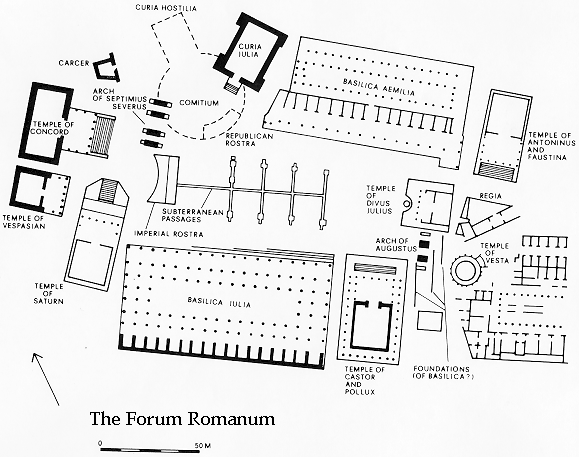 Rimska kuća – domus. Sve su glavne prostorije gledale na atrij (atrium) u koji se ulazilo s ulice kroz hodnik (vestibulum). S obiju njegovih strana bili su dućani (tabernae). Atrij je na krovu imao poveći otvor (compluvium), kišnica koja se s njega slijevala padala je u bazen (impluvium). Na drugoj strani atrija nasuprot vestibula bio je tablinum – služio je kao blagovaonica. Iza tablina je vrt (peristylum) okružen natkritim trijemom sa na stupovima. U peristilu je bila sagrađena oveća natkrita prostorija (oecus) – kao ljetna blagovaonica.   Insulae (otoci) – kuće za iznajmljivanje, do 20 metara su bile visoke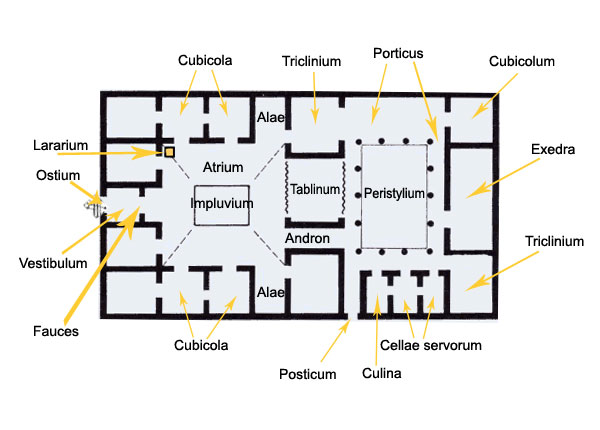 Ekonomija Rima – veliki zemljišni posjedi – latifundije.                                                                Najpoznatije ceste: Via Appia, Via Popilia, Via Salaria, Via Flaminia, Via Aemilia, Via Aurelia i Via Aemilia Scauri.                                                                                             Najveće luke – u Rimu Ostija, u Hispaniji Massilia.Villa suburbana – kuća za odmor. Villa rustica – skup zgrada na imanju veleposjednika, koje mu je donosilo prihode.Škola – sa sedam godina čitanje i pisanje je podučavao magister ludi, a nakon toga grammaticus i calculator.Zemlja Itala – dvije velike kulture – na sjeveru kultura Etruščana, a na jugu (Sicilija) grčka kultura. Između njih su bili Latini sa Rimom.                                                                        Sicilija je bila grčka naseobina (Magna Graecia). Između su bila razna italska plemena: Umbri, Oski, Samnićani, Latini. Preko Etruščana su Rimljani upoznali grčki alfabet.Ratovi i osvajanja – od 753. Do 510. Rimom vladaju kraljevi. Nakon Romula Rimom vladaju Etruščani i to 210 godina. Borba protiv epirskog kralja Pira, 272. pr. Kr. osvojen  grčki grad Tarent u južnoj Italiji.                                                                                         Punski ratovi – protiv Kartage, najjače države u zapadnom djelu Mediterana (sjeverna afrička obala, Sicilija, Korzika, Sardinija, Baleari i jugoistočna obala Hispanije). Tri rata u 118 godina. Prvi rat (264. – 241. pr. Kr.) – osvojena Sicilija.                                                     Drugi rat (218. – 201. pr. Kr.) – Hanibal razara hispanski grad Sagunt koji je bio saveznik Rima. Kod Kane 216. pr. Kr. Rimljani gube. Scipion osvaja Hispaniju i dolazi u Afriku i 202. pobjeđuje Hanibala kod Zame.                                                                                                  Treći rat (149. – 146. pr. Kr.) – Kartaga je razorena i nastala je provincija Afrika.                    Borba s Ilirima pod kraljicom Teutom, 148. pr. Kr. osvojena je Makedonija, a 146. pr. Kr. grčki grad Korint. U 1. stoljeću pr. Kr. Cezar osvaja Galiju, a Pompej Bitiniju, obale Crnog mora i Siriju. 31. pr. Kr. Oktavijan u bici kod rta Akcija osvaja Egipat.                                   U doba carstva nove provincije: Recija, Norik, Panonija, Mezija i Germanija. U vrijeme cara Klaudija osvojena je Britanija i Trakija, a za cara Trajana Dacija i Mezopotamija. Za Trajanove je vlasti (98. – 117. pos. Kr.) Rimsko Carstvo dostiglo najveći vrhunac.                395. pos. Kr. Carstvo je podijeljeno na Istočno i Zapadno.  Knjige – arak papira zvao se charta koje su se omotale oko drvenog štapića (umbilicus) i zbog toga je dobila naziv volumen. Drugi materijal je pergament. Biblioteke – knjižarska poduzeća za izradu i prodaju knjiga gdje je radilo oko desetak obrazovanih robova (servi literati). Izdavači (literati) su otvarali knjižare na Forumu, prva takva poznata od Azinija Poliona 39. pr. Kr.                                                          Rimljani su imali terme (thermae) i vodovode (aquaeductus). Kod nas u Varaždinskim Toplicama (Aquae Iassae) i u Solinu.                                                Jedini očuvani grad su Pompeji koje je 79. pos. Kr. zatrpala vulkanska lava Vezuva zajedno sa Herkulanejom i Stabijem.   Rimski ostaci u Hrvatskoj – villa rustica na Velom Brijunu, Arena u Puli, Augustov hram i slavoluk pobjede pulske obitelji Sergijevaca isto u Puli, 300. pr. Kr. sagrađena je Dioklecijanova palača u Splitu, grad Poreč (Parentium) ima isti raspored ulica kao i rimski, tj. dvije glavne ulice cardo i decumanus. Isto tako i Zadar (Iader).Rimska mitologijaPod utjecajem Grka i Etruščana. Kod Etruščana božansko trojstvo Tinija-Uni-Minerva = Jupiter-Junona-Minerva. Vjerski sinkretizam je vidljiv u dvanaest pari bogova kod Grka: Jupiter = Zeus – bog neba, svjetlosti i munje, gospodar svijeta, zaštitnik rimske države koji donosi pobjedu (Iuppiter Victor) i zaustavlja neprijatelje (Iuppiter Stator), imao je hram na Kapitoliju. Junona = Hera – zaštitnica vjenčanja, braka, rađanja i porodice, te čitavog Rima. Neptun = Posejdon – bog mora i prekomorske trgovine. Minerva = Atena – zaštitnica zanata i svakog ljudskog djelovanja. Mars = Ares – bog rata, za njegove svetkovine svećenici Salii izvode ples pod oružjem. Venera = Afrodita – boginja ljepote, buđenja i cvjetanja prirode u proljeće. Apolon = Apolon – sin Zeusa i Lete, bog zdravlja i umjetnosti. Dijana = Artemida – Apolonova sestra, boginja plodnosti, divljači i šuma. Cerera = Demetra – boginja plodnosti, žetvenih radova i zaštitnica svih usjeva. Vulkan = Hefest – bog vatre i kovačke vještine, muž Venerin. Vesta = Hestija – boginja kućne vatre, kućnog i javnog ognjišta (focus publicus). Merkurije = Hermo – bog trgovine i zaštitnik putnika, vodič mrtvih i glasnik bogova.  Ostali važni bogovi – Saturn - bog sjetve i zaštitnik poljoprivrednih radova. Saturnalije kao vjerske svečanosti su se slavile krajem mjeseca prosinca. Jan – bog prolaza i bog svakog početka, prikazan s dva lica. Pluton = Had – bog podzemnog svijeta.                                       Demoni zaštitnici: Lari (Lares) – zaštitnici svake pojedine kuće (Lar familiaris). Mani (Manes) – predstavljali su duše pokojnika. Penati (Penates) – kućna božanstva i zaštitnici zaliha hrane, žrtveno mjesto bilo im je kućno ognjište.Rimska država509. pr. Kr. protjeran je kralj Tarkvinije Oholi i uspostavljena je republika. Na čelu republike bila su dva konzula (consules), prva dvojica Tarkvinije Kolatin i Junije Brut, čija vlast je trajala godinu dana. Još u doba kraljeva postojale su dvije državne ustanove – skupština (comitia) gdje se raspravljalo o određenim državnim pitanjima i senat (senatus) – vijeće staraca, prvaka rodova, koji su pazili da se čuvaju običaji, davali su i savjete kralju.          Ratovi s Etruščanima, Galima, Samnićanima.Patriciji – pripadnici nekadašnjeg rodovskog plemstva, imali su svu političku vlast, najbolji dio obradive zemlje i potpuno građansko pravo. Plebejci – obični puk, samo neka prava je imao, nisu mogli biti birani u senat niti biti konzuli. Bili su zemljoposjednici, obrtnici i trgovci. 494. pr. Kr plebejci odlaze na Aventin, a nakon toga ih patriciji vraćaju i daju im pravo birati dva tribuna (tribuni plebis), koji mogu utjecati na odluku senata – veto. Nakon toga su mogli birati i konzule iz svojih redova.Deset uglednih ljudi (decemviri legibus scribundis) objavili su zakone i napisali ih na 12 mjedenih ploča (leges duodecim tabularum) postavljenih na Forumu 451. pr. Kr.                  Nobilitet – stari patricijski rodovi i bogate plebejske obitelji stvaraju novi društveni sloj, zasnovan na latifundijama i na bogatstvu. Iz njegovih redova birani su senatori i magistrati.Reforme braće Grakho – Tiberije je 133. pr. Kr. izabran za pučkog tribuna, vrši agrarnu reformu zbog latifundija: nitko nije mogao imati više od 500 jutara zemlje. Nakon toga je ubijen. Njegov brat Gaj je dvaput izabran za tribuna – 123. pr. Kr. Njegove važne odredbe: plebejcima se prodaje žito po nižim cijenama, sudska ovlaštenja prelaze sa senatora na stalež vitezova, osnivanje kolonija, vitezovi postaju staleški red (ordo equester).                               Ustanci robova na Siciliji. Spartakov ustanak (73. -71. pr. Kr.). Spartak – gladijator u Kapui i rob iz Trakije, kod Vezuva poražava rimsku vojsku. Marko Licinije Kras ga pobjeđuje.Građansko ratovi – dvije stranke – optimati i populari. Gaj Marije – pobjeđuje numidskog kralja Jugurtu, te Cimbre i Teutonce. Senat daje zapovjedništvo optimatu Luciju Korneliju Suli. Sula se osvećuje Mariju i objavljuje popis Marijevih pristaša (tabula proscriptionis). Cezar – Marijev nećak, tribun, kvestor, edil, vrhovni svećenik, propretor u Hispaniji. Gnej Pompej – Sulin vojskovođa, tjera kralja Mitridata iz Male Azije.Prvi trijumvirat – Cezar, Pompej i Kras. Rat Cezara i Pompeja. 15.III.44. pr. Kr. Cezar je ubijen od Bruta i Kasija. Drugi trijumvirat – Oktavijan, Antonije i Lepid.                        Lepid je dobio Hispaniju, Antonije Galiju, a Oktavijan Afriku i Siciliju. Propast republike, poraz Bruta i Kasija kod Filipa 42. pr. Kr. Antonije se zarati s Oktavijanom zbog Egipta i Kleopatre. Poraz Antonija 31. pr. Kr. kod rta Akcija.Senat i narod rimski – Senatus Populusque Romanus (SPQR) 31. pr. Kr. pada republika i započinje doba Carstva do 476. pos. Kr.                                                                                   Uprava – magistrati (magistratus) – činovnici koji su obavljali određene političke funkcije u državi. Najvišu su upravnu vlast imali konzuli, a senat je predstavljao savjetodavno vijeće vrhovnih magistrata i bio je tvorac cjelokupne vanjske i unutrašnje politike Rima.                   Senat i senatori – u republici: objavljivanje rata i sklapanje mira, vođenje vanjske politike, raspolaganje državnim novcem i potvrđivanje zaključaka narodne skupštine. Popis senatora (album) sastavljali su konzuli, a kasnije cenzori. Senator na tom čelu zvao se princeps senatus. Odluka se zvala senatus consultum ili decretum. Sjednice su se održavale u zgradi na Forumu – curia Hostilia.Magistrature – magistratus – dvije stvari – tako se zvala politička služba koju je obavljala neka osoba izabrana od naroda, ali se isto tako nazivao i vršilac te  službe (magistrat). Redovne magistrature – izbor se vršio svake godine: konzulat, pretura, cenzura, služba edila, pučki tribunat i kvestura. Izvanredne magistrature – obavljale su se povremeno: diktator (6 mjeseci), zapovjednik konjaništva, međuvladar i upravitelj grada.                 Konzuli (consules) – vrhovni činovnici s najvišom vojničkom, političkom i upravnom vlašću. Pretori (praetores) – sudska služba. Cenzori (censores) – svake pete godine, sastavljaju popis građana i njihove imovine, ispituju vladanje građana. Edili (aediles) – brinu se za normalno odvijanje života u gradu. Pučki tribuni (tribuni plebis) – nepovredivi (sacrosancti), pravo veta, pravo sazivanja skupština, a od 297. pr. Kr. i senata.           Kvestori (questores) – upravljaju državnom blagajnom, čuvaju arhive i vode knjife prihoda i rashoda. Diktator (dictator) – biraju se ako državu zadesi neka izvanredna opasnost i unutrašnji nemir. Svaka je magistratura bila čast (honor). Red magistrature od kvesture do konzulata zvao se cursus honorum.Skupštine – comitia – comitia curiata – po rodovskim bratstvima, comitia centuriata – sazivaju je najviši magistrati u vezi nekih važnih odluka, comitia tributa – prema pripadnost svojoj općini.Rimski novac – prvi od lijevane bronce – as libralis, srebrni novac – sestertius i denarius. Pred kraj republike i zlatan novac – aureus. Kovao se u hramu boginje Junone.Status građana i gradova – kolonija – grad osnovan na osvojenom teritoriju. Municipij (municipium) – autonoman grad, ali bez prava glasa. To su bili postojeći gradovi koji su došli pod rimsku vlast. Saveznički gradovi (civitates foederatae) – gradovo koji su priznali rimsku vlast (Parentium, Salonae, Siscia i dr.).  Obredi i svećenici – obredna mjesta – sveti gajevi ili hramovi pojedinih bogova. Žrtve – istovremeno žrtvovanje svinje, ovce i bika – suovetaurilia. Svećenici su imali svoja udruženja – kolegije. Pontifex maximus – vrhovni svećeniku rimskoj državi. Kolegij od 12 svećenika zvanih Arvalska braća (fratres Arvales) brinuo se o kultu boginje Cerere. Svećenici pojedinih bogova zvali su se flamini, Vestalke su čuvale svetu vatru. Tumačenje budućnosti prema ptičjem letu zvalo se auspicium ili augurium, a obavljali su ga auguri (augures), a prema utrobama životinja haruspici (haruspices).Rimski kalendar – 46. pr. Kr. reforma pod Julijem Cezarom. Tri stalna dana u svakom mjesecu – prvi dan Kalendae, peti Nonae, trinaesti Idus u mjesecu ožujku, svibnju, srpnju i listopadu petnaesti dan, Nonae i sedmi dan u ovim mjesecima.Stadioni i cirkovi – Kolosej (Colosseum) i najveći cirk Circus Maximus. Bitke brodova u amfiteatru – naumachiae. Gladijatori – borci s mačem i štitom – secutores protiv boraca s mrežom i trozubom – retarii. Borci na kolima – essedarii, sa zvijerima – bestiarii. Znakovi – stisnuta šaka (pollice presso) i ispruženi palac (pollice verso).     Rimska književnostRazdoblja rimske književnosti: 1. Prvo ili uvodno razdoblje – od prvih pisanih spomenika do 240. pr. Kr.2. Drugo ili arhajsko razdoblje – od 240. do 80. pr. Kr. 3. Treće ili zlatno razdoblje – od 80. pr. Kr. do 14. pos. Kr., unutar kojega razlikujemo    Ciceronovo doba – od 80. do 30. pos. Kr. i Augustovo doba – od 30. pr. Kr. do 14. pos. Kr. 4. Četvrto ili srebrno razdoblje – od 14. do 117. pos. Kr. 5. Peto ili razdoblje propadanja – od 117. do 476. pos. Kr.Prvo ili uvodno razdoblje 240. pr. Kr. – rađanje latinske pismenosti, prevladavaju usmeni oblici, razne pjesme – carmina pretežno religiozno-obrednog, gozbenog ili šaljivog karaktera. Arvalska pjesma – u mjesecu svibnju, Carmen saliare – u čast boga Marsa. Zaklinjanja, tužaljke, nadgrobni natpisi, carmina convivalia i carmina triumphalia. 451. pr. Kr. Zakonik dvanaest ploča. Državnik Apije Klaudije Ceko, graditelj Apijeve ceste.Drugo ili arhajsko razdoblje – Lucije Livije Andronik prevodi Homerovu Odiseju u saturnijskom stihu, Gnej Nevije ep Punski rat, Kvint Enije – ep Anali.                                          Tit Makcije Plaut (254. -184. pr. Kr.) najveći rimskim komediograf, djela: Blizanci, Hvalisavi vojnik, Ćup ili Škrtac, Amfitrion, Lažljivac, Zarobljenici, Avet. Publije Terencije Afer – komediograf, djela: Eunuh, Braća; satiričar Gaj Lucilije. Proza: Marko Porcije Katon Stariji – djela: Izvori, O poljoprivredi. Bio je protivnik širenja grčke kulture i odlučan zagovornik uništenja Kartage: „Ceterum censeo Carthaginem delendam esse“.                   Govornici: braća Tiberije i Gaj Grakho, te konzuli Marko Antonije i Lucije Licinije Kras.Treće ili zlatno razdoblje –  Ciceronovo doba od 80. do 30. pr. Kr. – cvate proza. Marko Tulije Ciceron (106. -43. pr. Kr) iz Arpina; govori: Protiv Katiline, Filipike protiv Marka Antonija, Za Seksta Roscija Amerina, Za pjesnika Arhiju i Za Milona; retorička djela: O govorniku, Brut i Govornik; filozofska djela: O državi, O zakonima, Rasprave u Tuskulu, O dužnostima, Lelije ili o prijateljstvu, Katon Stariji ili o starosti; napisao je još oko 800 pisama. Gaj Julije Cezar (100. – 44. pr. Kr.) – djela: Zapisi o galskom ratu i Zapisi o građanskom ratu. Gaj Salustije Krisp (86. – 35. pr. Kr.) – djela: O Katalininoj uroti, Jugurtin rat. Tit Lukrecije Kar – filozofsko-didaktički ep O prirodi. Gaj Valerije Katul – pisao je uglavnom pjesme ljubavne tematike.Augustovo doba od 30. pr. Kr. do 14. pos. Kr. – cvate poezija, književni krug oko Mecenata, Mesale i Azinija Poliona. Publije Vergilije Maron (70. – 19. pr. Kr.) – djela: Pastirske pjesme (Bukolike), Ratarske pjesme (Georgica), ep Eneida. Kvint Horacije Flak (65. -8. pr. Kr.) – djela: Epode i Satire, Pjesme ili Carmina, Pisma (Epistulae) – najpoznatija Pjesničko umijeće (Ars poetica). Elegičari: Albije Tibul, Sekst Propercije i Publije Ovidije Nazon (43. pr. Kr. do 18. pos. Kr.) – djela: Metamorfoze, Ljubavi, Heroides, O kozmetici, Ljubavne vještine, Kalendar, August ga tjera u Tome na Crnom moru gdje piše: Tužaljke i Pisma s Crnog mora. Stručna književnost Vitruvije O graditeljstvu. Povjesničar Tit Livije Ab urbe condita.Četvrto ili srebrno razdoblje – Seneka – tragedije, pisma; filozof stoik; satire piše Juvenal, a epigrame Marcijal. Satirični roman Satiricon pisca Petronija. Publije Kornelije Tacit – povjesničar, djela: Hisotiae i Annales. U tim djelima prikazuje rimsku povijest od smrti Augustove do kraja Domicijanove vlasti. Plinije Mlađi i njegov ujak Plinije Stariji. Plinije Mlađii je poznat po pismima koja je pisao znamenitim ljudima onoga doba, kao npr. caru Trajanu. Najpoznatije je njegovao pismo prijatelju Tacitu u kojem opisuje smrt svoga ujaka pred erupcijom Vezuva 79. pos. Kr. gdje su stradali gradovi Pompeji i Herkulanum.Peto razdoblje – Apulej iz Madaure s romanom Zlatni magarac, car i filozof na prijestolju Marko Aurelije i djelo Samomu sebi. Svetonije - biograf careva, povjesničar Amijan Marcelin. Kršćanska književnost – apologeti ili branitelji kršćanstva: Tertulijan. Patristika – crkveni oci, najpoznatiji Aurelije Augustin i njegova djela Ispovijesti i O državi Božjoj. Posljednji veliki predstavnik antike, filozof i pisac Boetije sa svojim djelom Utjeha filozofijeGodine 529. car Justinijan zatvara Platonovu akademiju u Ateni, čime formalno započinje razdoblje srednjeg vijek u Europi.    